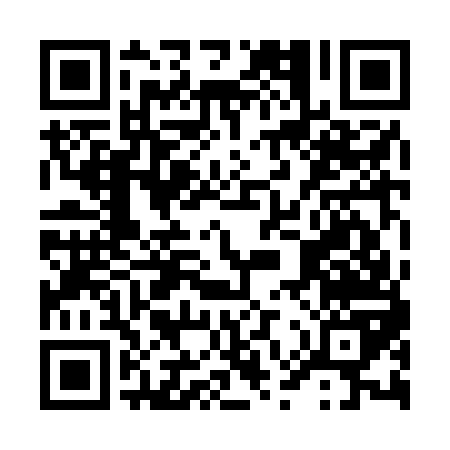 Prayer times for Nouadhibou, MauritaniaWed 1 May 2024 - Fri 31 May 2024High Latitude Method: NonePrayer Calculation Method: Muslim World LeagueAsar Calculation Method: ShafiPrayer times provided by https://www.salahtimes.comDateDayFajrSunriseDhuhrAsrMaghribIsha1Wed5:196:381:054:257:338:472Thu5:186:371:054:257:338:483Fri5:176:361:054:247:348:484Sat5:176:361:054:247:348:495Sun5:166:351:054:247:358:496Mon5:156:351:054:237:358:507Tue5:146:341:054:237:358:508Wed5:146:341:054:237:368:519Thu5:136:331:054:227:368:5210Fri5:126:331:054:227:378:5211Sat5:126:321:054:227:378:5312Sun5:116:321:044:217:388:5313Mon5:116:311:044:217:388:5414Tue5:106:311:044:217:388:5415Wed5:096:301:054:217:398:5516Thu5:096:301:054:207:398:5617Fri5:086:301:054:207:408:5618Sat5:086:291:054:207:408:5719Sun5:076:291:054:207:418:5720Mon5:076:291:054:197:418:5821Tue5:066:281:054:197:418:5922Wed5:066:281:054:197:428:5923Thu5:056:281:054:197:429:0024Fri5:056:281:054:197:439:0025Sat5:056:271:054:197:439:0126Sun5:046:271:054:207:439:0127Mon5:046:271:054:207:449:0228Tue5:046:271:064:217:449:0229Wed5:036:271:064:217:459:0330Thu5:036:271:064:227:459:0431Fri5:036:261:064:237:469:04